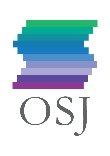 Porvoon seudun senioriopettajat ry				11.01.2022TOIMINTAKERTOMUS 2021HallitusHallitukseen kuuluivat vuonna 2021 seuraavat henkilöt:Puheenjohtaja Eija Pajari, varapuheenjohtaja Anja Lindholm, sihteeri Eija Jäppinen, taloudenhoitaja Ritva Rautiola, tiedotusvastaava Tarja Sola, jäsenvastaava Raili Thorn, jäsen Milli Anttonen sekä varajäsen Soili Koskelainen.KokouksetHallitus kokoontui vuoden aikana kahdeksan kertaa. Vuosi oli yhdistyksen neljästoista toimintavuosi. Vuosikokous pidettiin pandemiatilanteen takia etäkokouksena Teams-yhteyden kautta 31.3.2021. Kokouksessa päätettiin yhdistyksen nimen muuttamisesta Porvoon seudun senioriopettajat ry:ksi. Entinen nimi oli Porvoon senioriopettajat ry.JäsenasiatYhdistykseen kuuluu jäseniä koko itäisen Uudenmaan alueelta. Jäsenmäärä oli vuoden lopussa 290 ja edellisen vuoden lopussa 278.TiedottaminenYhdistyksen nettisivut ovat kaikkien käytettävissä, osoite www.poseo.osj.fi/kotisivut. Tapahtumatiedotusta ja muuta ajankohtaista tiedotusta hoidetaan myös sähköpostitse, lehti-ilmoituksilla ja henkilökohtaisilla yhteydenotoilla. Hallitus käyttää sisäiseen tiedottamiseen ja asioiden hoitoon WhatsApp-sovellusta.Talous  Toimintaa ja tapahtumia on rahoitettu OSJ:ltä saadulla jäsenmaksupalautteella sekä Aktiasäätiö Porvoolta ja Porvoon kaupungilta saaduilla avustuksilla.Keskusjärjestö Opetusalan Seniorijärjestö OSJ ry Yhdistys on Opetusalan Seniorijärjestö OSJ ry:n – Undervisningssektorns Seniororganisation rf:n jäsen.Eija Pajari ja Tarja Sola osallistuivat 29.4. yhdistyksen edustajina OSJ:n sääntömääräiseen etävuosikokoukseen.Yhdistyksen edustajat ovat osallistuneet aktiivisesti OSJ:n järjestämiin koulutus- ja muihin tilaisuuksiin, mm. Osaava yhdistystoimija, OSJ:n järjestö- ja virkistyspäivät, viestintäkoulutus, puheenjohtajien ja sihteereiden verkostotapaaminen sekä Uudenmaan alueen teams-tapaaminen.AnsiomerkitOSJ:n hallitus on myöntänyt järjestön hopeisen ansiomerkin Anja Lindholmille.Toiminta jäsenistölleJäsenistön yhteisiä tapahtumia on edelleen jouduttu vähentämään koronapandemian vuoksi. Liikuntaa on tuettu mahdollistamalla alennettuun hintaan ostettavien kuntosalikorttien hankintaa sekä ilmaisella uimahallikäynnillä. Myös taidenäyttelykäynti järjestettiin omatoimisena käyntinä yhdistyksen laskuun.Kansalaisopiston avustuksella järjestettiin jäsenistölle koulutusta etäkokouksien sujumiseksi. Toimintaan ja tapahtumiin on osallistuttu pandemiasta huolimatta paljon ja yhdistys sai niistä positiivista ja kannustavaa palautetta. Jäsenistölle voitiin järjestää toimintaa vasta syyskaudella.Toteutuneet tapahtumatElokuu	Villa Albertin ateljemuseo	17.-29.8.	27 kävijääSyyskuu	Uimahallikäynnit 6.-17.9.		7 kävijääTulen tango -konsertti 25.9.	13 osallistujaa	Hietaniemen hautausmaa 29.9.	26 osallistujaaLokakuu	Marion Rungin juhlakonsertti 6.10.	14 osallistujaa	Opastetut kävelyt Porvoossa 7.10.	17 osallistujaaMarraskuu	Ohjattu kuntosalitutustuminen	4 osallistujaaJoulukuu	Joululounas			53 osallistujaaYhdistyksen järjestämissä tilaisuuksissa ja kokouksissa on vuoden aikana ollut osallistujia yhteensä noin 300.Porvoon seudun senioriopettajat ry:n hallitus